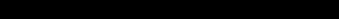 GUICHET ONEGATE__________________________Notice d’accréditation pour un déclarant identifié par CIBCollecte sur [Outil de Surveillance et de CArtographie des Moyens de Paiement Scripturaux] [OSCAMPS]__________________________VERSION – 3.0 –10/01/2017 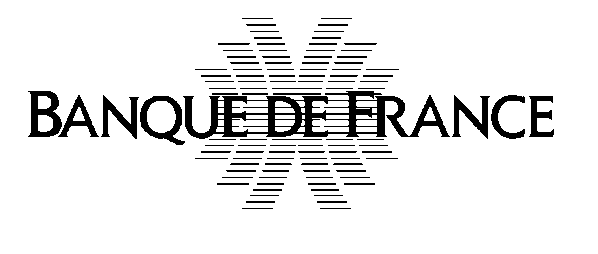 ORGANISATION ET INFORMATIQUES.D.E.S.S.
TABLE DES MATIERES1. Contenu du document	32. Terminologie	33. Modalités de remise sur ONEGATE	34. Environnements disponibles	35. Prérequis à l’accréditation à ONEGATE-OSCAMPS	36. Accréditation de personnes physiques (remises U2A)	37. Accréditation d’une application (remises A2A)	47.1. Présentation générale	47.2. Accréditation à la remise A2A WebServices	47.3. Accréditation à la remise A2A PESIT HORS SIT (PACIFIC)	5ANNEXE – CODIFICATION DES DOMAINES	6Contenu du documentLe présent document fournit les informations nécessaires à une demande d’accréditation au guichet de remise ONEGATE. Il présente la description de la procédure d’accréditation à ONEGATE-OSCAMPS.TerminologieDans la suite du document les notions ci-dessous seront utilisées :Déclarant : Personne morale assujettie aux déclarations de donnéesDemandeur : Personne physique qui effectue la demande d’accréditation via un formulaire pour des utilisateurs devant accéder à l’application ONEGATE Application : Nom de l’application clienteRemises U2A : User-to-application : Saisie de formulaires et transmission de ces formulaires depuis ONEGATE à OSCAMPS Remises A2A : Application-to-application : Remise de fichiers dans OSCAMPS à travers des WebServices ou PESIT HORS SIT sans passer par l’application ONEGATEModalités de remise sur ONEGATEONEGATE permet deux types de remises :Par une personne physique (remise U2A)Par une application (remise A2A)Environnements disponiblesONEGATE est disponible sur deux environnements distincts, l’environnement d’homologation, dit de tests externes, et l’environnement de production. L’environnement d’homologation est proposé aux déclarants, avant un passage en production, pour valider les modalités d’accès au guichet et de remise des déclarations à OSCAMPS.Prérequis à l’accréditation à ONEGATE-OSCAMPSPour se connecter en production et/ou en homologation à ONEGATE-OSCAMPS, chaque remettant doit disposer d’un certificat d’authentification simple (voir document Accréditations - 00_Notice - Description des étapes.docx déposé sur le site e-oscamps, partie documentation technique accessible à l’aide du lien suivant : https://oscamps.banque-france.fr/accueil/documentation-collectes/documents-techniques.html).Accréditation de personnes physiques (remises U2A)L’accréditation à ONEGATE-OSCAMPS consiste à déclarer à l’application les remettants et leurs certificats pour leur donner accès à des rapports décrits à travers des codes de domaines (voir annexe).Un utilisateur accrédité à ONEGATE-OSCAMPS en U2A peut, soit charger manuellement des fichiers sur OSCAMPS, soit, au travers de formulaires présentés sur des pages Web, effectuer des opérations de saisie et de suivi. Le document à compléter pour obtenir un accès en U2A à la plateforme (Accreditations-50-Formulaire-Demande-accreditation-U2A.docx) est présenté sur le site e-oscamps, partie documentation technique accessible à l’aide du lien suivant : https://oscamps.banque-france.fr/accueil/documentation-collectes/documents-techniques.html.Il est composé des cadres suivants :Demandeur :Ce cadre comporte les informations sur la personne effectuant la demande d’accréditation. Aucune contrainte n’a été fixée sur le statut du demandeur.Accréditer des personnes physiques :Ce cadre comporte les noms des personnes qui vont avoir accès à l’application pour effectuer les déclarations ou en assurer le suivi. Si le demandeur souhaite aussi obtenir un accès à l’application, il doit préciser son nom dans le cadre. La clé publique de chacun des certificats des personnes accréditées (.cer) est indispensable pour ouvrir l’accès à ONEGATE-OSCAMPS.Le formulaire doit être envoyé à la Cellule Support ONEGATE : onegate-support@banque-france.frAprès traitement de la demande, la Cellule Support ONEGATE revient vers le demandeur pour confirmer l’accès à ONEGATE des utilisateurs accrédités. Accréditation d’une application (remises A2A)Présentation généraleONEGATE permet les remises A2A (télétransmission automatisée d’application vers application) à travers l’envoi de fichiers déclaratifs vers le guichet. Cet envoi s’effectue à travers une application cliente qui procède à l’alimentation d’OSCAMPS de manière automatisée.Deux types de remises A2A sont répertoriés :A2A WebServicesA2A PESIT HORS SIT (PACIFIC)Ci-dessous la Note Technique sur les Modalités d’échanges A2A :Accréditation à la remise A2A WebServicesLe document à compléter pour obtenir l’accès en A2A WebServices à la plateforme (Accreditations-40-Formulaire-Demande-accreditation-A2A.docx) est présenté sur le site e-oscamps, partie documentation technique accessible à l’aide du lien suivant : https://oscamps.banque-france.fr/accueil/documentation-collectes/documents-techniques.html.Il est composé des cadres suivants :Demandeur :Ce cadre comporte les informations sur la personne effectuant la demande d’accréditation. Aucune contrainte n’a été fixée sur le statut du demandeur.Accréditer des applications (Remise A2A WebServices) :Ce cadre comporte la désignation de l’application cliente, c’est-à-dire le nom de l’application. La déclaration de la clé publique de chacun des certificats d’authentification des applications accréditées (.cer) est indispensable pour ouvrir l’accès à ONEGATE-OSCAMPS.Le formulaire doit être envoyé à la Cellule Support ONEGATE : onegate-support@banque-france.frAprès traitement de la demande, la Cellule Support ONEGATE transmet au demandeur les identifiants de connexion qui lui permettront de suivre ses dépôts sur le guichet.Accréditation à la remise A2A PESIT HORS SIT (PACIFIC)Pour les déclarants disposant déjà d’une connexion PESIT HORS SIT avec la Banque de France, il est possible de réadapter celle-ci pour l’envoi de données vers ONEGATE.Pour ce faire, le formulaire à retourner à la Cellule Support ONEGATE (Accréditations-60-Formulaire-Demande-accreditation-PESIT-HORS-SIT.docx) est disponible sur le site e-oscamps, partie documentation technique accessible à l’aide du lien suivant : https://oscamps.banque-france.fr/accueil/documentation-collectes/documents-techniques.html. Le formulaire doit être envoyé à la Cellule Support ONEGATE : onegate-support@banque-france.frANNEXEANNEXE – CODIFICATION DES DOMAINESNOTA : les domaines rayés ne sont pas encore disponibles.OBC : Cartographie des moyens de paiement scripturaux BdFOSB : Référentiel de sécurité du chèque BdFOBF : Recensement de la Fraude BdFOBO : OSCP Statistiques de FraudeOBS : OSCP 3DSecure[FIN DU DOCUMENT]